                                               الجمهوريّة الجزائريّة الدّيمقراطيّة الشّعبيّة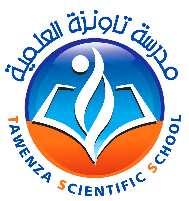 الموسم: 2018 – 2019م.                                                                                     الــمدّة: ساعتان السّبت: 19 شعبان 1439هـ / 05 ماي 2018ماختبار القبول في مادّة اللّغة العربيّة - الأولى من التّعليم المتوسّط -السّند: أقرأُ النصّ بتركيز، ثمّ أجيب:                                                                                                                                   الإمام الشّافعي    شرح الكلمات: يُقْدح: يُطْعَن، يُعَاب في عرضه - ذَوُو اللُّبِّ: أصْحابُ العَقْل.    الوضعيّة التّقويميّة الأولى: أفهم نصّي: (6ن)اِقْترِحْ عُنوانًا مُناسِبا للنصّ.                                                                                                                       (01)هاتِ فَائدَتيْن من فوائد العلم من النصّ.                                                                                                (01)قدِّمْ قيمَةً تَربويّة للنصّ.                                                                                                                         (01)اِيتِ بِضِدّيْ الكلمتيْن الآتِيَتيْن: تُضيء –نَنْتصرُ. (01)                                                                                     اِيتِ بِمُرادِفيْ الكلمَتيْنِ الآتيتَيْن، وَوَظِّفهمَا في جملة مفيدَةٍ: أتْقَانَا - يُعدُّ.                                             (02)الوضعيّة التّقويميّة الثّانيّة: أتذوّق نصّي: (2.5ن)اِسْتَخْرجْ من النَصّ تصريعا.                                                                                                                    (01)ما طبيعة النصّ؟                                                                                                                                      (01)ما نوْعُ النصِّ؟                                                                                                                                           (0.5)الوضعيّة التّقويميّة الثّالثة: قواعد لغتي: (3.5ن)أعْرِبْ ما تحته خطّ في النصّ إعرابا تامًّا: في العلم - لا ينال.                                                         (1.75)   صرّف الفعل (صامَ) حسب الجدول الآتي، مع الشّكل التّام:                                                      (1.75)الوضعية الإدماجيّة: (08 نقاط)السّند: يقول الإمام عليّ رضي الله عنه: ما الفضلُ إِلاّ لأهلِ العلمِ إِنّهمُ *** على الهُدى لمن استهدى أدِلاّءُ.
                                                                      فقمْ بعلمٍ ولا تطلبْ به بدلاً *** فالنّاسُ مَوْتى وأهلُ العلمِ أحياءُ.التّعليمــــــــــة: اُكْتُبْ نصًّا أدبيًا لا يتجاوز أحد عشر سطرًا، تُبيّن فيه أهميّة العلم، ودوره في رُقي المجتمعات، مُبرزًا                       ضرورة الاجتهاد في تحصيله، مُوظّفا فعلا منفيا، وجناسا. ملاحظات:ما طُلِب منك توظيفه في الوضعيّة الإدماجيّة يُكتبُ بلونٍ مُغايِرٍ.تُرفقُ ورقة الأجوبة بورقة الأسئلة. (ضع ورقة الأسئلة داخل ورقة الأجوبة مُسجِّلا اسمك عليها).بعْدَ إنهائِكَ لكتابة الوضعيّة الإدماجيّة، أعِدْ رَسْمَ جدْول شبكة التّقييم في ورقتك.                          أستاذ المادّة: لكم منّي خالص الدّعاء بالتّوفيق والنّجاح.وفـي الـــــعـلـــــــــم نُــــــــــــــــورٌ لَــــنَــــــــانَـــــسِـيــــــــرُ بـــــهِ فــي دُنـيَـــــــــانــــــــاتَـــقُـــــــــــــــومُ بــــــــــــــهِ حَــــــوائـــــجُــنَــــــاتُـــــحَــــلُّ بــــــــــــــــهِ قــضَـايَــــــــــانَـــــــــــــــاتُــــضِــيءُ بـــــــــــــــــهِ بَــــصَـائـــــرُنَــــــــــــــا  تُــــصَــــــــــاغُ بـــــــــــهِ وَصَـايَـــــــانَـــــــــــــانُــــــــــلَـــقِّـــنُـــــــــــــــــــــــــــــــــــــــــــــــــــــــــــــــــــــــــهُ لأَولادٍ  فَـــــتَــيــــــــــــــــاتٍ وَفِــــــــتــيَــــــــــــــــــانَــــــــــــــــــــاوَنَقْـطِـفُ مِـن ثِـمـارِ الـفِـكْـــــرِ أشـْـكـــــــــــــــالاً وَألْـــــــــــــــــوَانَــــــــــــــــافَـــــــــبـِالــــــــــــــفِـكْــرِ وَبــــــــــالــــــعِـلـــــــــــمِيَـــصِـيـــــــــرُ الـــــــمَـرءُ سُـلـطَـانَــاوَيَـــــــــــــعْـبُــــــــــــــدُ رَبَّـــــــــــــــــــــــهُ حَــــــقًّــــــــــــاوَيَـــــلـقَــى مِـنـــــــــــــــهُ رِضــــوَانـــــــــــــــــاأَلاَ بِــــــــــالـــــعِـلـــــــــــــــمِ نـنْـتَـصِـــــــــــــرُوَنَـــــــأخُـــــذُ مِــــنــــــــهُ بُــــــرهَــــــانـــــــــــــاوَمَـن لِـلـعِـلــــــمِ قَــــــدْ عَـــــــــادَى  فَــــــــــــــــــــــــــــلاَ يُـــــــعَــــدُّ إِنْـــــسَـانــــــــــــــــــــــافَـَــــيُــمْـــدَحُ فـــــيــــــــــــــهِ أَتْــــقَــــانَــــــــــا  وَيُــــــقْــدَحُ فـــــيــــــــــهِ أَشْـقَــــانَـــــــــــاتُـــــنَــــــادِي بـــــــــــــهِ شَـرِيْـعَـتُــــنَـــــــــــــــا  وَتَــــــجْـعَـــــلُ مِــــنــــــــــهُ فُـــــرقَـــــانَــــــاوَذَوُو اللُّــــبِّ قَـــــــــــــــدْ قَـــــــــــالُــــوا  لاَ يَنــــــــال الـــــــــعِـلـــــمَ كَسْلانَـا           الضّمائر           الماضي            المضارع               الأمر                نحن                هم               أنتمجدول شبكة التّقييمجدول شبكة التّقييمجدول شبكة التّقييمجدول شبكة التّقييمالمعاييرالمؤشّراتالعلامةالتّنقيطالملاءمة والانسجاماحترام عدد الأسطر.اختيار الألفاظ المناسبة للموضوع.التقيّد بالتعليمة.ترابط الأفكار وتسلسلها.توظيف الاستشهاد.توظيف الفعل المنفي.توظيف الجناس. 0.50.50101010.50.5السّلامة اللّغويّةخلو النصّ من الأخطاء الإملائيّة والنّحويّة.سلامة التّراكيب والعبارات.استعمال علامات التّرقيم.010.50.5الإبداع والإتقانوضوح الخط.حسن العرض.0.50.5